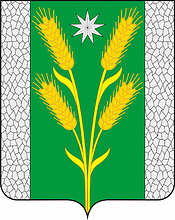 АДМИНИСТРАЦИЯ БЕЗВОДНОГО СЕЛЬСКОГО ПОСЕЛЕНИЯКУРГАНИНСКОГО РАЙОНАПОСТАНОВЛЕНИЕот 11.11.2021										№ 174поселок СтепнойОб определении мест для выгула собаки иных домашних животных на территории Безводногосельского поселения Курганинского районаВ соответствии с Федеральным законом от 6 октября 2003 г. № 131-ФЗ «Об общих принципах организации местного самоуправления в Российской Федерации», Федеральным законом от 27 декабря 2018 г. № 498-ФЗ «Об ответственном обращении с животными и о внесении изменений в отдельные законодательные акты Российской Федерации», в целях соблюдения санитарно-эпидемиологического состояния Безводного сельского поселения, постановляю:1. Определить на территории Безводного сельского поселения Курганинского района место для выгула собак и иных домашних животных земельный участок, расположенный по адресу: Краснодарский край, Курганинский район, северо-восточная окраина поселка Степной в границах улиц Гаражная, Заречная и Подгорная.2. Опубликовать настоящее постановление в периодическом печатном средстве массовой информации органов местного самоуправления муниципального образования Курганинский район «Вестник органов местного самоуправления Безводного сельского поселения Курганинского района», разместить настоящее постановление на официальном сайте администрации Безводного сельского поселения Курганинского района в сети «Интернет».3. Контроль за выполнением настоящего постановления оставляю за собой.4. Настоящее постановление вступает в силу со дня его официального опубликования.Глава Безводногосельского поселенияКурганинского района							Н.Н. Барышникова